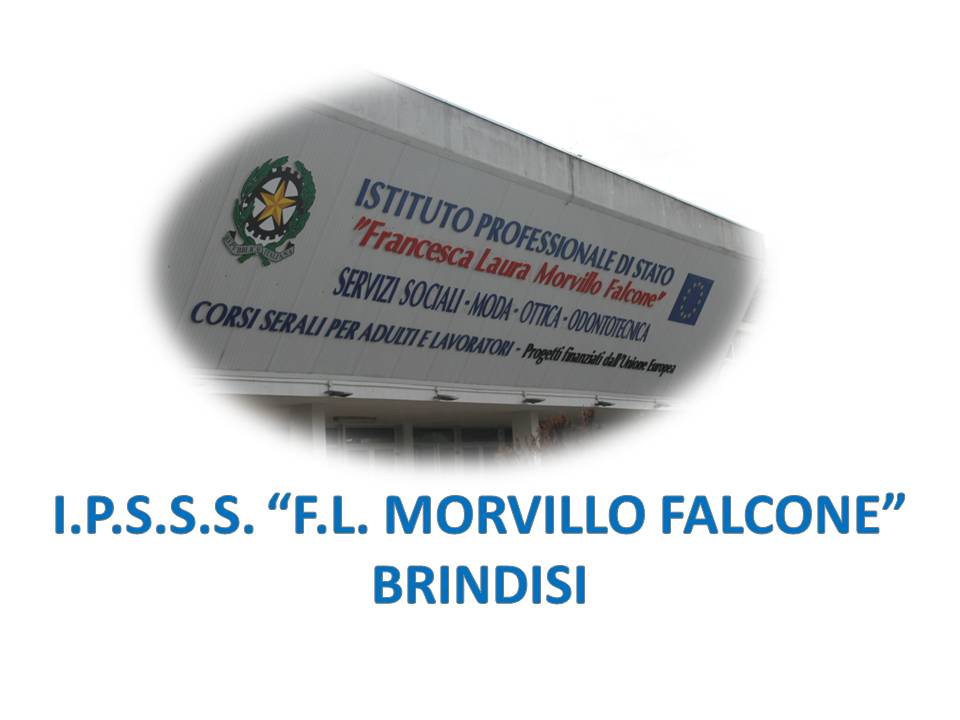 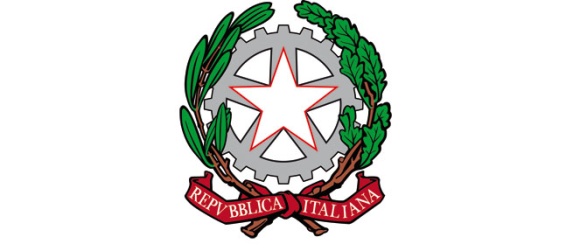 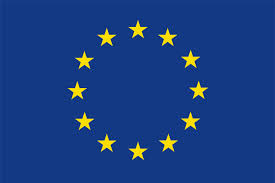 ISTITUTO PROFESSIONALE DI STATO PER I SERVIZI SOCIALI“Francesca Laura MORVILLO FALCONE”Via Galanti, 1 - Tel. 0831/513991brrf010008@istruzione.it – brrf010008@pec.istruzione.it  www.morvillofalconebrindisi.edu.it72100   B R I N D I S IMATERIA: Insegnamento Religione Cattolica   (ore settimanali: 1 ora settimanale).CLASSE:I AODANNO SCOLASTICO: 2021/2022DOCENTE: Cristina UgoliniLibro di testo:TIBERIADE Argomenti: 1 IL MISTERO DELLA VITA                    2 LE RELIGIONI MONOTEISTEArgomenti di Educazione Civica: 1 IL MONDO DELLE REGOLECONTENUTIBrainstorming “Religione”,Le regole del vivere civile,Le regole e l’educazione in famiglia e a scuola,Il Natale cristiano,La religione e le religioni,Le religioni monoteiste,Abramo Padre delle tre religioni monoteiste,Gli Ebrei e l’olocausto – la shoah,L’ebraismo simbolo e luogo di culto,Aspetti comuni e differenze tra ebrei e cristiani,L’islam – fondatore e culto,Aspetti comuni e differenze tra islamici e cristiani,Video “Il circo della farfalla”,Video testimonianza “Simona Atzori”,Lettura e analisi del testo “L’adolescenza un terremoto di emozioni”,Le feste islamiche,La Pasqua cristiana,Il Cristianesimo,I segni e i simboli del cristianesimo,L’amore cristiano e la carità,Gesù di Nazareth nei libri di storia.Brindisi, 9 giugno 2022Gli alunni	         Il docente	Cristina Ugolini